БІЛОЦЕРКІВСЬКА МІСЬКА РАДА	КИЇВСЬКОЇ ОБЛАСТІ	Р І Ш Е Н Н Явід 17 лютого 2022 року                                                             		№ 2746-27-VIIIПро передачу земельної ділянки комунальної власності у постійне користування Управліннюкультури і туризму Білоцерківської міської ради Розглянувши подання постійної комісії з питань земельних відносин та земельного кадастру, планування території, будівництва, архітектури, охорони пам’яток, історичного середовища до міського голови від 10 лютого 2022 року №267/02-17, протокол постійної комісії з питань  земельних відносин та земельного кадастру, планування території, будівництва, архітектури, охорони пам’яток, історичного середовища від 21 січня 2022 року № 44, заяву Управління культури і туризму Білоцерківської міської ради від 18 січня 2022 року №15.1-07/208, додані до заяви документи, відповідно до статей 12, 42, 92, 120, 122, 123, 124, ч. 5 ст. 16 Закону України «Про Державний земельний кадастр», ст. 24 Закону України «Про регулювання містобудівної діяльності», п. 34 ч.1 ст. 26 Закону України «Про місцеве самоврядування в Україні», міська рада вирішила:1.Передати земельну ділянку комунальної власності, право власності на яку зареєстровано у Державному реєстрі речових прав на нерухоме майно 17 липня 2020 року за № 37445070 в постійне користування Управлінню культури і туризму Білоцерківської міської ради з цільовим призначенням: 03.05 Для будівництва та обслуговування будівель закладів культурно-просвітницького обслуговування (вид використання – для експлуатації та обслуговування школи мистецтв № 1) за адресою: бульвар Олександрійський,7, місто Біла Церква, Білоцерківський район  площею 0,2201  га за рахунок земель населеного пункту міста Біла Церква. Кадастровий номер: 3210300000:04:041:0049.2.Особі, зазначеній в цьому рішенні, зареєструвати право постійного користування  земельною ділянкою в Державному реєстрі речових прав на нерухоме майно.3. Контроль за виконанням цього рішення покласти на постійну комісію з питань  земельних відносин та земельного кадастру, планування території, будівництва, архітектури, охорони пам’яток, історичного середовища.Міський голова             	                                                                     Геннадій ДИКИЙ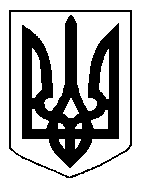 